Voucher entry through SolenzaraSolenzara has been updated to Version 153. To enable the voucher feature through your labs Solenzara site:Log in to Solenzara with the labs admin credentials.Click Configure followed by Site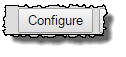 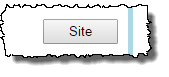 Next choose More Options 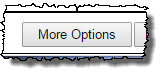 Navigate to the Special Instructions box and apply a tick to the Voucher field.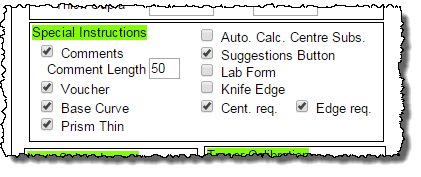 Click Save and Close, log out and back in and your lab is now set up to receive voucher orders directly from customers into Annapurna. 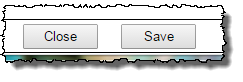 Customers would enter the order and click on the Special Instructions link. 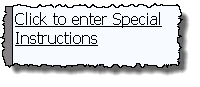 Apply a tick to the voucher tick box, the voucher (comments field) will then display. The voucher number should be entered followed by -1 for version 1 and -2 for version 2.Note: In Solenzara, there is no checking for the format of the voucher number, it is simply saved and passed on to Annapurna. If the voucher is entered in form xxxxxx-y   then the y will be treated as the version number in Annapurna.  Version 1 is the full price item, Version 2 is the one that receives the promotion.